Erklärungen von: Hiermit erkläre ich, dass ich die eingereichte Arbeit selbstständig verfasst und nur die in der Dissertation angegebenen Hilfsmittel in Anspruch genommen habe [gem. §8 Abs. 3 (d) Promotionsordnung des Fachbereichs].dass die eingereichte Arbeit noch nicht bei einem anderen Prüfungsverfahren eingereicht wurde [gem. §8 Abs. 3 (e) Promotionsordnung des Fachbereichs].dass mir die Promotionsordnung bekannt ist [gem. §8 Abs. 3 (g) Promotionsordnung des Fachbereichs].dass ich nicht schon einmal eine Promotion im Promotionsfach erfolglos versucht habe [gem. §8 Abs. 5 (e) Promotionsordnung des Fachbereichs]. dass die Arbeit nicht bereits in einem anderen Promotionsfach erfolgreich eingereicht wurde [gem. §8 Abs. 5 (f) Promotionsordnung des Fachbereichs] dass mir folgendes bekannt ist: Die Arbeit kann ganz oder teilweise vorab veröffentlicht worden sein [gem. §9 Abs. (2) Promotionsordnung des Fachbereichs] Hinweis: Eine Vorveröffentlichung in größerem Umfang bedarf der Genehmigung des Promotionsausschusses. Falls eine Vorveröffentlichung in größerem Umfang beabsichtigt wird, ist mit dem Dekanat Rücksprache zu halten. dass ich die Grundsätze guter wissenschaftlicher Praxis bei der Erstellung meiner Dissertation beachtet habe [Allgemeine Bestimmungen für die Promotionsordnungen der Goethe-Universität vom 12.12.2012]. dass ich für meine Promotion nicht die Hilfe einer professionellen Promotionsvermittlung in Anspruch genommen habe [Allgemeine Bestimmungen für die Promotionsordnungen der Goethe-Universität vom 12.12.2012].dass ich der Arbeit eventuell zugrunde liegende Daten 10 Jahre lang zugänglich halten werde (personenbezogene Daten müssen anonymisiert werden) [Allgemeine Bestimmungen für die Promotionsordnungen der Goethe-Universität vom 12.12.2012].					__________________________	Ort, Datum					Unterschrift An die/den Vorsitzende/n des Promotionsausschusses des Fachbereichs 10Neuere PhilologienNorbert-Wollheim-Platz 160629 Frankfurtdekanat10@lingua.uni-frankfurt.de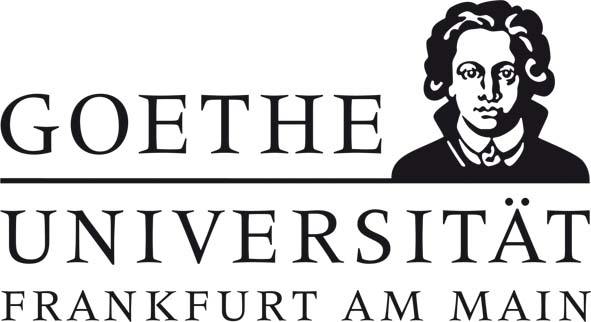 